Муниципальное бюджетное дошкольное образовательное учреждение«Центр развития ребенка – детский сад № 91»Конспект занятия «Татарстан җәүһәрләре»                                         Подготовила:                                                                     воспитатель по обучению детей                                                                  татарскому и русским языкам                                                           МБДОУ «ЦРР – д/с№91»                                                          Мухамедзянова Гульшат                                    Ильдусовнаг. Нижнекамск2015г.Цель:- формировать у детей интерес к общению на татарском  языке, познанию нового посредством использования знаний детей по УМК, ознакомить детей с достопримечательностями нашей республики.Задачи:   - закрепить  умение детей общаться с педагогом, друг с другом, использовать вежливые слова на татарском языке;- способствовать развитию диалога между воспитателем и детьми на татарском языке;-воспитывать интерес  к игре, дружелюбие, взаимопомощь, сотрудничество.Материал к игре:  Интерактивная доскаПолумаски животныхПредварительная работа: Разучивание  хороводной песни «Әйдәгез, биибез”  Ход  занятия:1.Вводная часть-Исәнмесез, балалар. Хәлләрегез ничек? (әйбәт)2. Основная частьК нам пришло письмо из столицы нашей республики. А кто написал, мы узнаем чуть позже. Я хочу спросить, в какой республике мы живем?(Татарстан) А как называется столица Татарстана? (Казань) Верно, молодцы.А прислали нам письмо ребята из казанского детского сада. Что же они пишут? ( на интерактивной доске изображение конверта, слайд 2)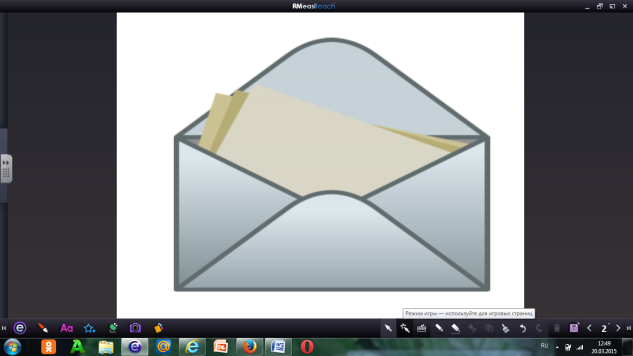 Они приглашают нас к себе в Казань посмотреть их город, посетить зоопарк. Вы хотите поехать в увлекательное путешествие? (да)Из Нижнекамска до Казани путь неблизкий, а по пути мы рассмотрим самые значимые и интересные достопримечательности нашей республики.Автобуска утырыгыз. Киттек. (звук автобуса,  слайд 3)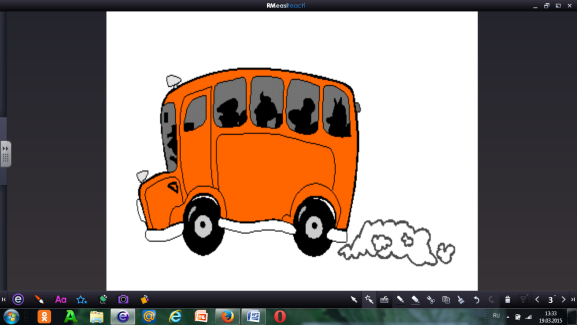 Начнем с достопримечательностей нашего родного города Нижнекамска. Как будет звучать наш город на татарском? (Түбән Кама).Ребята, в нашем городе очень много интересных мест. Сейчас я посмотрю, насколько хорошо вы их знаете.(дидактическая игра на интерактивной доске “Угадай по фрагменту”)Показываются элементы Святого ключа, сквера Лемаева, кинотеатра “Джалиль”, парка аттракционов, городской мечети, парка нефтехимиков. (4-9 слайды).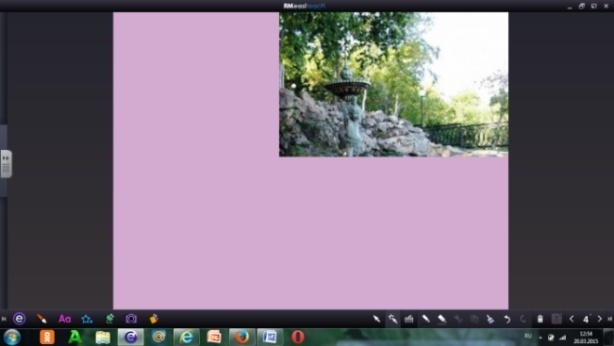 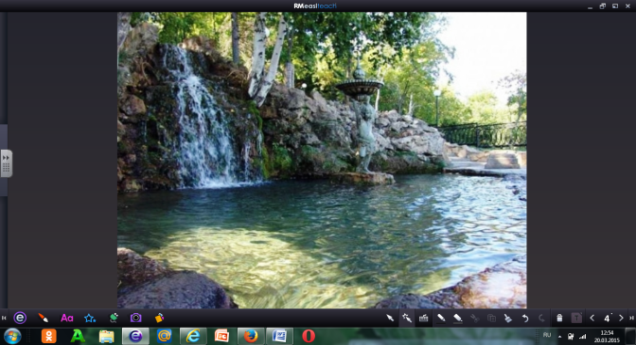 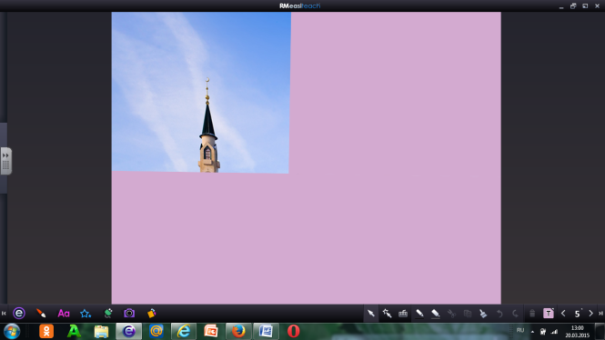 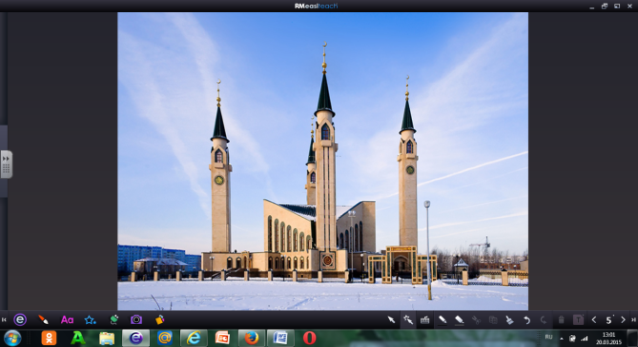 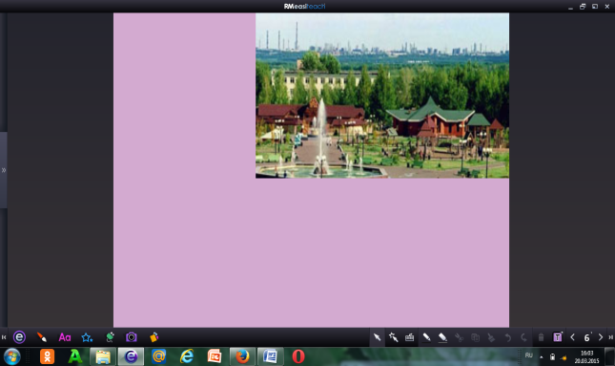 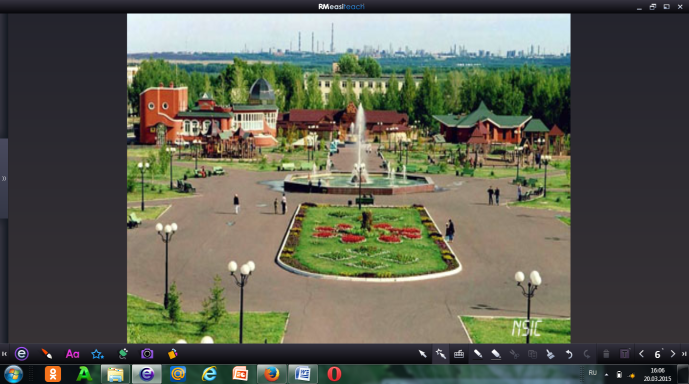 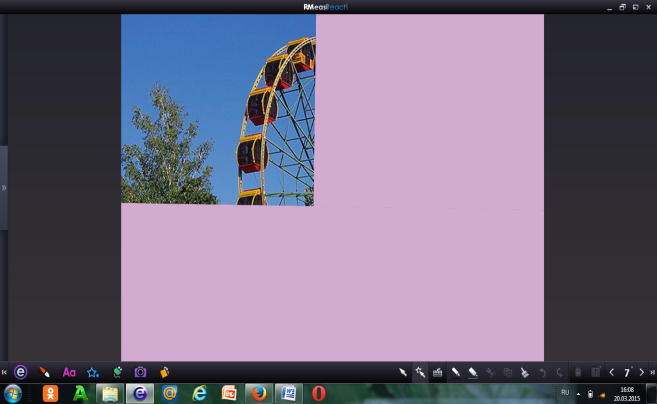 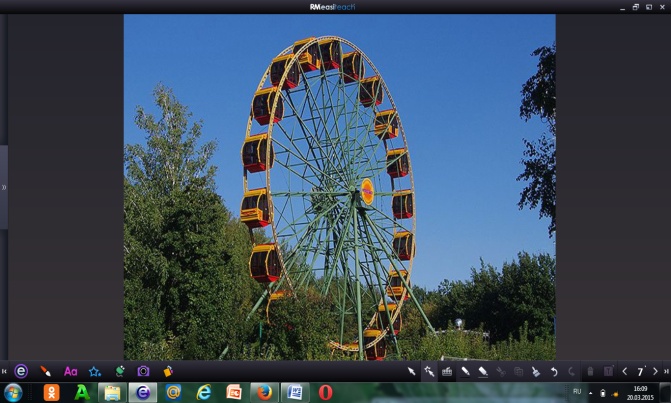 Молодцы, ребята, оказывается, вы очень хорошо знаете свой родной город, вы всё угадали.Итак, мы выехали из Нижнекамска и поехали в Казань. 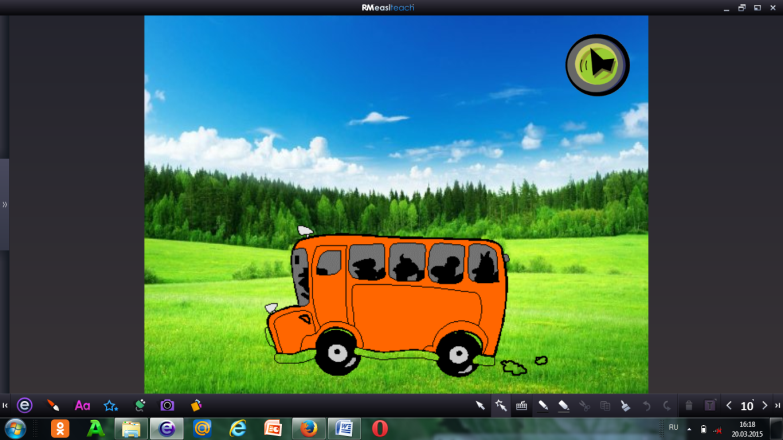 По пути нам встретятся много городов и деревень. В некоторых мы остановимся. Первый город на нашем пути - это Елабуга. На татарском будет звучать так - Алабуга. Давайте споем веселую дорожную песенку про то, как и куда мы едем. Җыр җырлыйбыз.( включается музыка) Мин барам, барам, барамДусларым белән барам.Алабуга шәһәренәДусларым белән барам.(Пока поется песня, на интерактивной доске включается анимация движущийся автобус, слайд 10)Ну вот мы и приехали в Елабугу. Ребята, Елабуга-Алабуга это литературно-архитектурный город-заповедник. (коротко про нее.)Здесь жили много писателей, поэтов и других знаменитых людей. Это город музеев.(на интерактивной доске показываются  музей Цветаевой, музей-усадьбу А.Дуровой, дом-музей И.И.Шишкина. 11 слайд).     Алабуга славится не только своими музеями, но и своей историей.  (коротко о Чертовом городище)Раньше были  руины, но в 18 веке отконструировали. Давайте и мы поработаем конструкторами и построим свою башню. (предлагается собрать пазл из 4 частей, слайд 12) 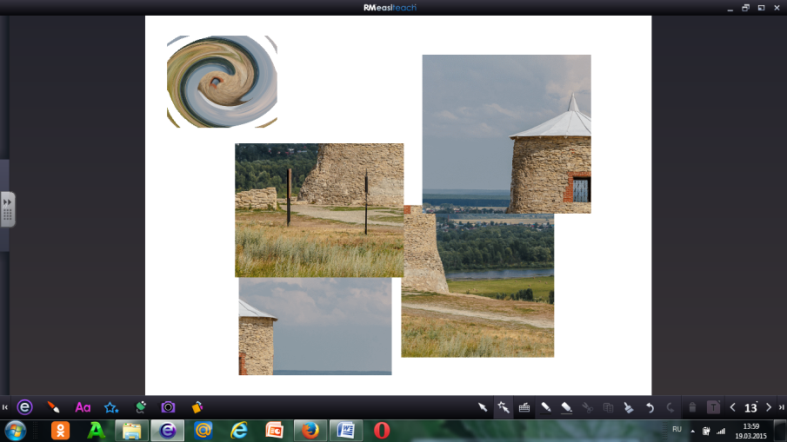 Молодцы, ребята. Продолжим свой путь. Едем в Казань. Кто знает, как по- татарски будет Казань? (Казан)Правильно-дөрес. Киттек Казанга. Әйдәгез җыр җырлыйбыз.(на интерактивной доске включается слайд с движущимся автобусом и песней, слайд 13.)Мин барам, барам, барамДусларым белән барам.                                           Матур Казан шәһәренәДусларым белән барам.Пока пели, добрались до Казани. Ребята, такое интересное название города -Казань. Откуда же взялось оно? У ученых нет единого мнения на этот счет, существует несколько версий. Рассмотрим один из вариантов.(видео о происхождении названия города Казань, слайд 14-15).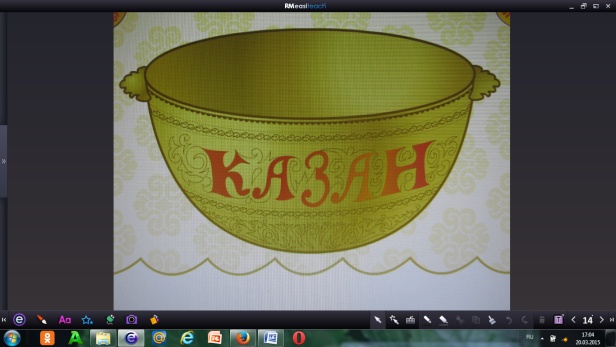 Вот мы и приехали в Казань. Посмотрите, какой красивый город. (на интерактивной доске  улицы Казани,  слайд 16)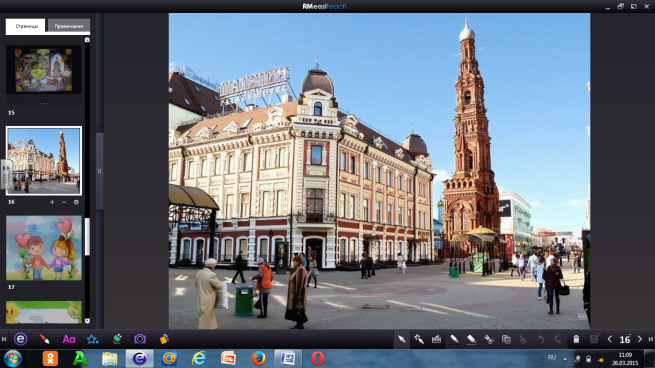 Наши друзья из казанского детского сада встречают нас (изображения ребят и голоса“исәнмесез, балалар”,  слайд 17)Ребята, поздороваемся и мы с ними. (исәнмесез)Пойдем все вместе в зоопарк. Әйдәгез зоопаркка барабыз. (на интерактивной доске фото зоопарка, слайд 18)Ребята, всех животных, которых вы видите, можно фотографировать. ( на слайде 18 раздается звук щелчка затвора фотоаппаратов)Давайте посмотрим, кого вы сфотографировали?(куян, аю, төлке, керпе слайд 18)А давайте мы тоже превратимся в животных и поиграем в музыкально-хороводную игру «Әйдәгез, биибез» («Пойдем танцевать») (аналог физминутки)(Включаю песню на слайде 18, детям раздаются полумаски животных) 1) Бар монда зур төлке.Зур төлке, матур төлке. Төлке, төлке кил әле,Биеп-биеп кит әле. 2) Бар монда зур аю,Зур аю, матур аю. Аю, аю кил әле,Биеп-биеп кит әле. 3) Бар кечкенә куян,Кечкенә, матур куян. Куян, куян кил әле,Биеп-биеп кит әле. 4) Бар кечкенә керпе,Кечкенә, матур керпе. Керпе, керпе кил әле,Биеп-биеп кит әле. Замечательно потанцевали.А теперь наши казанские друзья проведут экскурсию по Казани и покажут самые известные достопримечательности. (показываются Кремль, башня Сююмбике, мечеть Кол Шәриф, слайд 19. При демонстрировании достопримечательностей коротко рассказать о каждой.)  Кремль. Казанский Кремль является сегодня государственным историко-архитектурным и художественным музеем-заповедником. В 1992 году Казанский Кремль стал резиденцией первого Президента Республики Татарстан - Минтимера Шариповича Шаймиева.Башня Сююмбике. Она расположена внутри Казанского кремля и благодаря своему положению несла функцию дозорной (сторожевой) крепостной башни. С её вершины открывается широкий вид на реки Казанку, Волгу и окрестности. Башня Сююмбике является архитектурным символом Казани и широко известна далеко за пределами Татарстана.Мечеть Кул Шариф.  Кул Шариф — главная мечеть Казани и Татарстана. Ее купол выполнен наподобие шапки-короны, какую носили казанские ханы. Мечеть Кул-Шариф, а также примыкающий к ней мусульманский комплекс, состоящий из музея, библиотеки и издательства, были торжественно открыты к тысячелетию Казани в 2005 году. С тех пор мечеть не устает поражать жителей и гостей столицы Татарстана своим торжественным великолепием. Заключительная часть.-Ребята, вы все молодцы. Нашим казанским друзьям пора домой, да и нам тоже. Давайте попрощаемся с ними и позовем их к себе в гости. В нашем городе тоже много достопримечательностей и мы с удовольствием и покажем.А мы возвращаемся домой в Нижнекамск – Түбән Камага. Утырыгыз автобуска.(звук автобуса, анимация движущегося автобуса,поем песню  о возвращении домой, слайд 20)Мин кайтам, кайтам, кайтамДусларым белән кайтам.                                           Матур Казан шәһәреннәнТуган өемә кайтам.Возвращаемся в родной детский сад.(слайд 21)Ребята, вам понравилось наше путешествие? Какой город вам больше всего понравился? А какие достопримечательности вам больше всего запомнились? (Ответы детей).Все достопримечательности, которые мы сегодня  с вами посмотрели, по своей исторической ценности, неповторимости и уникальности, являются гордостью и жемчужинами Татарстана. Говоря по-татарски, Татарстан җәүһәрләре. Вы в своей жизни еще не раз их посетите. А сейчас пришло время расставания. Сау булыгыз, балалар!- Сау булыгыз!